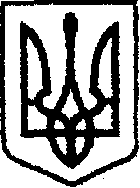 У К Р А Ї Н Ачернігівська обласна державна адміністраціяУПРАВЛІННЯ КАПІТАЛЬНОГО БУДІВНИЦТВАН А К А ЗПро створення комісії зоприбуткування гуманітарноїдопомоги та визначення справедливої вартості Відповідно до статей 6,41 Закону України «Про місцеві державні адміністрації», Законів України «Про гуманітарну допомогу», «Про бухгалтерський облік та фінансову звітність в Україні», з метою організації роботи Управління капітального будівництва Чернігівської обласної державної адміністрації щодо проведення заходів з ліквідації наслідків бойових дій та відновлення інфраструктури населених пунктів в умовах воєнного стану (проведення технічного нагляду, прийняття участі в процесі складання звітів про технічне обстеження зруйнованого майна),н а к а з у ю:Утворити комісію з оприбуткування та визначення справедливої вартості гуманітарної допомоги – конструкції металевих мостів від Чернігівської обласної державної адміністрації.Затвердити склад комісії згідно з додатком.Комісії визначити справедливу вартість конструкцій металевих мостів відповідно до вимог чинного законодавства.Відділу фінансового забезпечення Управління капітального будівництва Чернігівської обласної державної адміністрації здійснити оприбуткування гуманітарної допомоги – конструкції металевих мостів згідно з первинними документами відповідно до вимог чинного законодавства.Контроль за виконанням цього наказу залишаю за собою. Начальник                                                                             Ярослав СЛЄСАРЕНКОДодаток до наказу начальника Управління капітального будівництваЧернігівської  обласноїдержавної адміністрації«26» грудня 2022 року № 247Складкомісії з оприбуткування та визначеннясправедливої вартості транспортного засобуГолова комісії:МАЙКО Сергій - заступник начальника Управління- начальник відділу технічного контролю автомобільних доріг.Члени комісії:КЛЮЧНИК Валерій - начальник відділу адміністративно-господарської та організаційної роботи;МІШОК Володимир - головний спеціаліст відділу адміністративно - господарської та організаційної роботи;ТКАЧЕНКО Юлія - начальник відділу юридичного забезпечення;ГУШЕР Анна - заступник начальника відділу фінансового забезпечення.Начальник відділу фінансовогозабезпечення – головний бухгалтер                                   Світлана СЕРЕДА        від 26 грудня 2022 р.      Чернігів№ 247